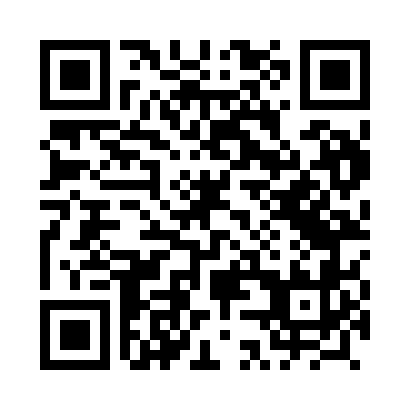 Prayer times for Solinka, PolandMon 1 Apr 2024 - Tue 30 Apr 2024High Latitude Method: Angle Based RulePrayer Calculation Method: Muslim World LeagueAsar Calculation Method: HanafiPrayer times provided by https://www.salahtimes.comDateDayFajrSunriseDhuhrAsrMaghribIsha1Mon4:166:0812:355:037:038:482Tue4:136:0612:345:047:048:503Wed4:116:0412:345:057:068:524Thu4:086:0112:345:067:078:545Fri4:065:5912:345:077:098:566Sat4:035:5712:335:087:108:587Sun4:005:5512:335:097:129:008Mon3:585:5312:335:107:139:029Tue3:555:5112:335:117:159:0410Wed3:525:4912:325:127:169:0611Thu3:505:4712:325:137:189:0812Fri3:475:4512:325:147:199:1013Sat3:445:4312:315:157:219:1214Sun3:425:4112:315:167:229:1415Mon3:395:3912:315:177:249:1616Tue3:365:3712:315:187:259:1817Wed3:345:3512:315:197:279:2118Thu3:315:3312:305:207:289:2319Fri3:285:3112:305:217:309:2520Sat3:255:2912:305:227:319:2721Sun3:225:2712:305:237:339:3022Mon3:205:2512:295:247:349:3223Tue3:175:2312:295:257:369:3424Wed3:145:2212:295:267:379:3725Thu3:115:2012:295:277:399:3926Fri3:085:1812:295:287:409:4127Sat3:055:1612:295:297:429:4428Sun3:035:1412:285:307:439:4629Mon3:005:1312:285:317:459:4930Tue2:575:1112:285:327:469:51